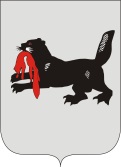 ИРКУТСКАЯ ОБЛАСТЬСЛЮДЯНСКАЯТЕРРИТОРИАЛЬНАЯ ИЗБИРАТЕЛЬНАЯ КОМИССИЯг. СлюдянкаОб использовании территориального фрагмента ГАС «Выборы»при подготовке и проведении муниципальных выборов на территории Слюдянского муниципального района в единый день голосования 11 сентября 2022 годаВ соответствии со статьей 74 Федерального закона от 12 июня 2002 года № 67-ФЗ «Об основных гарантиях избирательных прав и права на участие в референдуме граждан Российской Федерации», пунктом 2 статьи 7 Федерального закона от 10 января 2003 года № 20-ФЗ «О Государственной автоматизированной системе Российской Федерации» «Выборы», статьей 109 Закона Иркутской области от 11 ноября 2011 года № 116-ОЗ  «О муниципальных выборах в Иркутской области», Слюдянская территориальная избирательная комиссияРЕШИЛА:Использовать при подготовке и проведении выборов мэра Слюдянского муниципального района Иркутской области, главы Слюдянского городского поселения Слюдянского муниципального района Иркутской области, главы Байкальского муниципального образования, главы Новоснежнинского муниципального образования, главы Быстринского сельского поселения Слюдянского муниципального района Иркутской области, депутатов Думы Слюдянского городского поселения Слюдянского района пятого созыва, депутатов Думы Байкальского городского поселения пятого созыва, депутатов Думы Култукского городского поселения Слюдянского района пятого созыва, депутатов Думы Быстринского сельского поселения Слюдянского района пятого созыва, депутатов Думы Маритуйского сельского поселения Слюдянского района пятого созыва, депутатов Думы Новоснежнинского сельского поселения Слюдянского района пятого созыва, депутатов Думы Портбайкальского сельского поселения Слюдянского района пятого созыва, депутатов Думы Утуликского сельского поселения Слюдянского района пятого созыва территориальный фрагмент Государственной автоматизированной системы Российской Федерации «Выборы» (заводской № КСА 38Т029).Направить копию настоящего решения в Избирательную комиссию Иркутской области.Разместить настоящее решение на странице Слюдянской территориальной избирательной комиссии на едином интернет-портале территориальных избирательных комиссий Иркутской области.Председатель Слюдянской территориальной избирательной комиссии		                                                                               Н.Л. ЛазареваСекретарь Слюдянской территориальной избирательной комиссии						                                          Н.Л. ТитоваР Е Ш Е Н И ЕР Е Ш Е Н И Е 21 июня 2022 года№ 39/285 